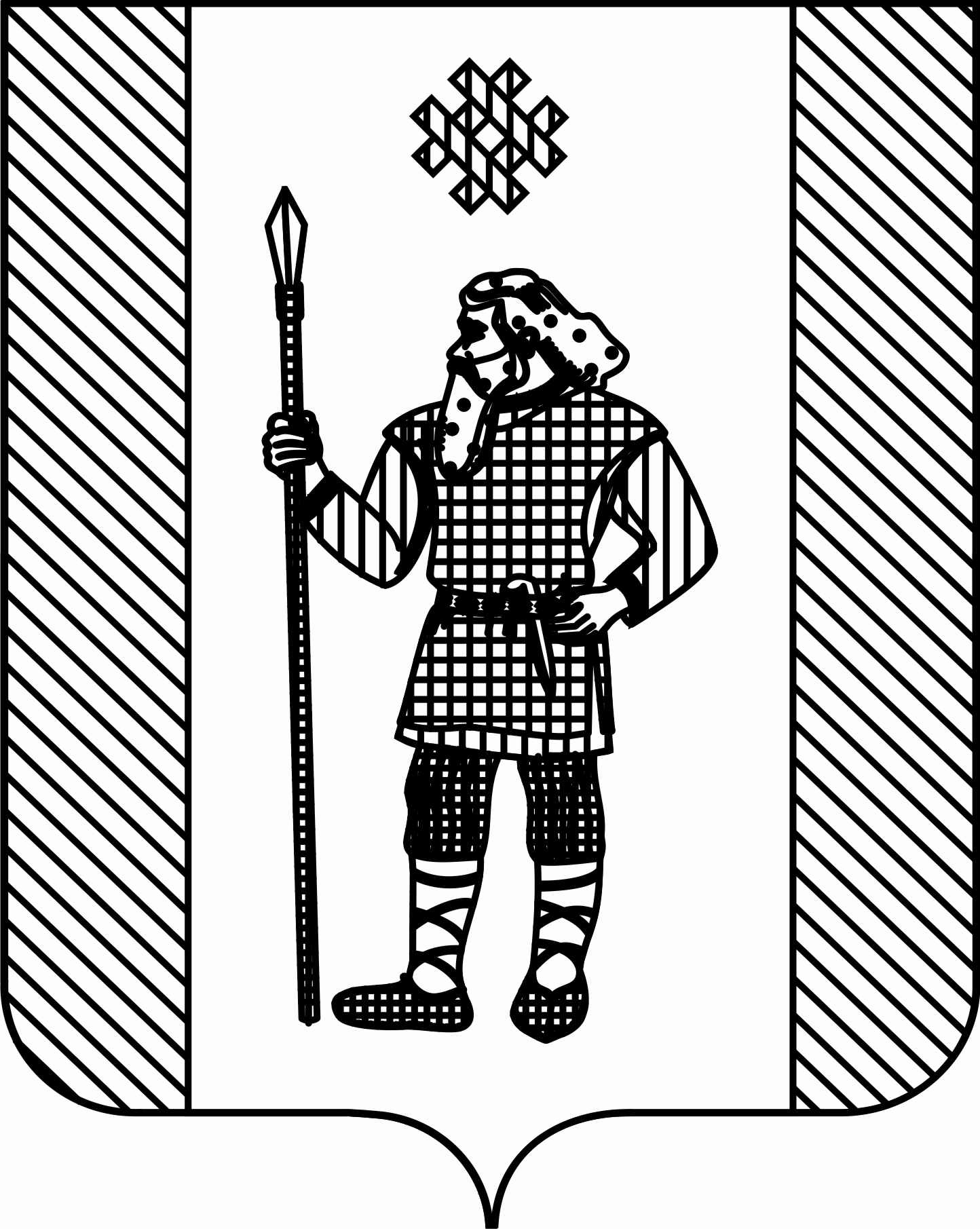 П Р И К А Значальника МУ «управление образованияадминистрации КУДЫМКАРСКОГО МУНИЦИПАЛЬНОГО РАЙОНА»
ПЕРМСКОГО КРАЯ     06.03.2019									№ 59г. КудымкарО подведении итогов муниципального конкурса «Мой подарок к Юбилею»По итогам проведения муниципального конкурса творческих работ среди образовательных организаций, реализующих образовательную программу дошкольного образования «Мой подарок к Юбилею» ПРИКАЗЫВАЮ:Утвердить список победителей и участников муниципального конкурса «Мой подарок к Юбилею» Кудымкарского муниципального района.Руководителям образовательных организаций довести приказ об итогах конкурса до педагогических коллективов.Контроль за исполнением приказа возложить на инспектора-методиста Коньшину И.В.Начальник управления образования			                 О. Н. ДеминаСписок победителей и призеров муниципального конкурса «Мой подарок к Юбилею»Приложение к приказу начальника управления образования от № №Наименование организацииФ.И. автораНазвание работыФ.И.О. педагогаКритерии оценивания (мах 15)Критерии оценивания (мах 15)Критерии оценивания (мах 15)Общие количество баллов№Наименование организацииФ.И. автораНазвание работыФ.И.О. педагогаСоответствие темы (мах 5)Оригинальность (мах 5)Фантазия (мах 5)Общие количество баллов1Детский сад с.ОшибАбдрахманов Марат с мамой Герб(аппликация)5229Сертификат за участие 2Детский сад с.ПолваПодъянов Матвей и Савин АндрейГерб моей РодиныЯкобчук Надежда Васильевна0112-3Детский сад д.МосквинаВаськин ВсеволодРадостева Галина Ивановна43310Сертификат за участие 4Детский сад с.СамковоСиманова ДарьяСундучок -сокровищницаКольчурина Татьяна Ивановна1124-5Детский сад д. Большая СерваНазмиева АринаМедведь не велит реветьРадостева Юлия Григорьевна4116-6Детский сад п.БерёзовкаПлишкина Александра Интерьрная кукла Окулина Ермакова Наталья Георгиевна2327Сертификат за участие 7Детский сад п.БерёзовкаХарин ИльяЧайный сервиз  Ермакова Наталья Георгиевна2114-8Детский сад п.БуждомЕрмаков КириллЛегендарные часыПирогова Екатерина Михайловна45514Диплом за I место9Детский сад п.БуждомЛуцкевич АлёнаПирогова Екатерина Михайловна25411Сертификат за участие 10Детский сад п.БуждомХарн СергейЧудный кубПирогова Екатерина Михайловна25411Сертификат за участие 11Детский сад п.ВелваРакина Варвара с мамойМой подарочекРакина Любовь Николаевна4116-12Детский сад п.ВелваРачева Анна с мамойБабушкин домикВласова Раиса Николаевна1528Сертификат за участие 13Детский сад д.МижуеваКуксова Валерия с мамойРайону с любовьюКетова Надежда Николаевна3216-14Детский сад д.МижуеваНечаева Екатерина с мамойТвои года-твоё богатствоКетова Надежда Николаевна5229Сертификат за участие 15Учительский дом д.АлёковаСыстерова ДарьяМне сегодня 95 Овчинникова Татьяна Александровна53210Сертификат за участие 16Учительский дом д.ТароваПопов Сергей с мамойБольшой праздникПетрова Марина Александровна2114-17Учительский дом д.ТароваХарин Александр с мамойПетрова Марина Александровна2114-18Детский сад с.ЕгваРочева ЕкатеринаГерб любимого районаРочева Анна Ивановна55313Диплом за II место19Детский сад с.Верх-ИньваИванова ВероникаГерб Пермского краяВедерникова Марина Леонидовна0112-20Дошкольная группа д.ЕгороваШипицына Полина и Шипицына Христина Дона пельосокБаяндина Марина Николаевна1539Диплом за сюжетный макет 21Детский сад д.СтепановаТотьянин Александр с родителямиСлавься любимый наш районЖуланова Екатерна Николаевна3115-22Детский сад д.СтепановаТотьмянин Антон с родителямиМиян козин нимлун кежеЖуланова Екатерна Николаевна4127Сертификат за участие 23Детский сад д.СтепановаМоскатов Григорий с родителямиМой любимый районЖуланова Екатерна Николаевна4116-24Детский сад д.КорчевняСайкинов ГлебДетская любовьСайкинова Марина Ниолаевна3115-25Детский сад д.КорчевняЛесникова КристинаДетская любовьЕремина Татьяна Андреевна53210Сертификат за участие 26Детский сад д.КорчевняПономарева ВикторияРозы-символ любвиСавельева Валентина Витальевна2226-27Детский сад д.КорчевняСтаршая группаЦветы от сердца4127Сертификат за участие 28Детский сад д.КорчевняСемья ЩуковыхПарма3339Сертификат за участие 29Белоевский детский садНикитина Анастасия с педагогомСувенир Пера и ЗараньТебенькова Мария Николаевна35412Диплом за техническое новшество31Детский сад с.ПешнигортМехоношин ВячеславМой районЛесникова Таисья Васильевна3115-32Детский сад с.ПешнигортДрачева КираНаш любимый Кудымкарский районДенисова Елена Валериановна2114-33Детский сад с.ПешнигортЕпина Софья с родителямиС днем рождения, дорогой районМехоношина Анна Леонидовна4127Сертификат за участие 34Детский сад с.ПешнигортРаспопов Степан с родителями С Юбилеем поздравляемМехоношина Анна Леонидовна3115-35Детский сад с.ПешнигортЗубова ЕлизаветаС днем рождения, любимый районЛесникова Таисья Васильевна3115-36Детский сад с.ПешнигортЧетина ВарвараС Юбилеем поздравляемТотьмянина Серафима Николаевна4217Сертификат за участие 